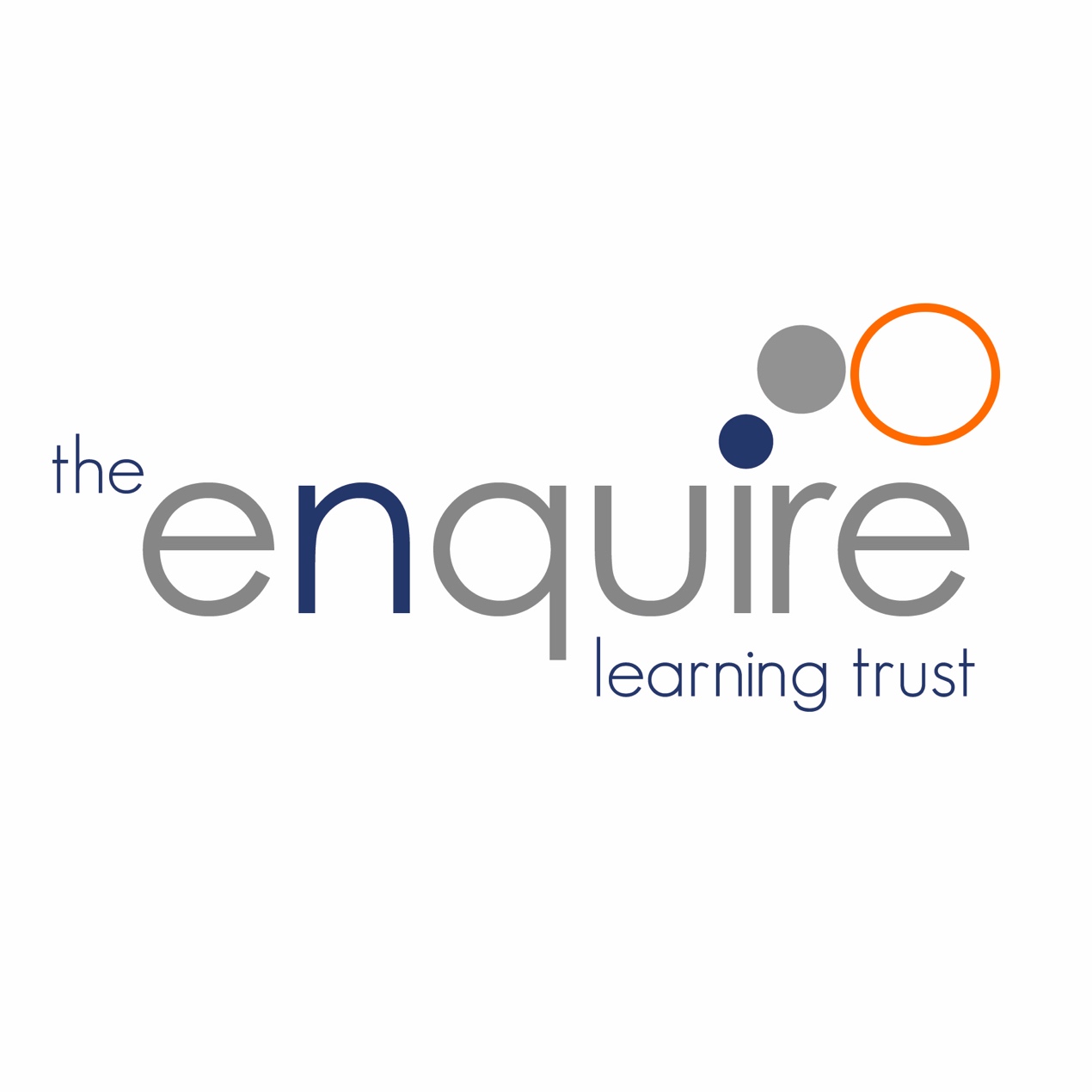 Contents  Version History 1. Unavoidable School Closures PolicyIt may be necessary to temporarily close the school for a variety of reasons including: Severe weather including snow, flooding or stormsMass medical emergencies to pupils or employees A national pandemicA major incident in the locality of the school where emergency services or the local authority have advised the school to be closed.  Problems with the school site, for example loss of power supply, heating failures, hygiene problems due to lack of hot water, or fire damageLonger term disruption to transport, for example through petrol or diesel shortages 2. Closure due to Severe Weather The decision to close a school will normally rest with the Principal, (or in their absence a member of Academy’s Senior Leadership Team) and be confirmed with the Chair of the School Improvement Committee (or if they are unavailable, the Vice Chair) The Trust and the Local Authority. The decision should be made where possible before 7.30am and on the basis of information received from the media about weather, supplemented by on the spot observation, either personally or from employees better placed to make such observations and through appropriate external agencies such as the Met Office. Factors involved in reaching the decision to close the school are likely to be: Access to the school, i.e. road conditions (obstructions, snow, ice, flooding etc). This will also require dialogue with school transport providers. Breakdown of school essential services (heating, electrical services, water, storm damage etc). The number of employees that can reach the site.The Principal will advise employees and parents of any school closure through the school website, twitter feed and broadcast on Key 103 radio.  During periods of possible disruption due to bad weather or premises issues, the Principal will advise parents and pupils to listen to any local radio station. Closures will be considered on a daily basis.  The whole school community, should be made regularly aware of this procedure as incidents can occur with little or no warning. 3. School closure during school hoursOn occasions it may be necessary for school to close during the school day i.e. if the weather is deteriorating and there is doubt as to whether pupils can be safely returned home later in the day. In such cases the school will ensure that pupils are collected from school. The school Critical Incident Plan (see Critical Incident Plan) may also apply. In these cases the school will place information on the school website and school twitter feed, informing parents of the closure. Parents who are subsequently unable to collect their child and need to make alternative arrangements should telephone the school. It may be necessary to obtain verbal permission from parents for their child to be collected by another named parent. In the event of a ‘during the school day’ closure the same procedures of informing parents, the Trust and Local Authority will apply. 4. Staff attendance Although it is recognised that severe weather conditions make it difficult for employees to get to and from work, unless advised to the contrary by the Principal, then the expectation is that employees will present themselves for work. Travel to work/school is regarded by both the Police and the Council’s Highways Management as an essential journey, and every effort should be made to get to work unless it is known that your Academy has closed or you consider it unsafe to do so. Contract Staff (Catering and Cleaning Services) if appropriate also need to be advised of any emergency requirements. Clearance of Snow Within the School SiteThe academy is responsible for snow clearance and the clearing of approach paths is the specific task of the Site Manager. (See appropriate policy). The clearance of public roads is the responsibility of the Highways Department.In the Event of the Academy Being ClosedIf an academy is closed it is the responsibility of the Principal to ensure that the following events happen:The decision is ratified with the CEOThe academy website has been updated with closure informationThe information is passed to the Local Authority as soon as possibleThe academy office answer phone (where technology allows) is amended to a short closure message. Where possible, notices are placed on both school entrances advising visitors, parents and pupils that the academy is closed Academy is appropriately staffed by teachers/teaching assistants to deal with any pupils who arrive at the academy unescorted until parents or emergency contacts can collect the pupils. These tasks do not all have to be completed by the Principal, although they have the overall responsibility for ensuring each has been carried out.1. Unavoidable School Closures32.Closure due to Severe Weather33School Closures During School Hours  44.Staff Attendance 5Date Author Version Comment 